           ҠАРАР                                                               РЕШЕНИЕ           21 гинуар  2015 й.            № 231             21 января 2015 г.О секретаре сорок первого заседания Совета сельского поселения Кашкинский сельсовет муниципального района Аскинский район Республики БашкортостанВ соответствии со статьей 29 Регламента Совета сельского поселения Кашкинский сельсовет муниципального района Аскинский район Республики Башкортостан Совет сельского поселения Кашкинский сельсовет муниципального района Аскинский  район Республики Башкортостан решил:избрать секретаря сорок первого заседания Совета сельского поселения Кашкинский сельсовет муниципального района Аскинский район Республики Башкортостан в следующем составе:1.Каримов Марат Габдрахманович - избирательный округ № 1.ГлаваСельского поселения Кашкинский сельсовет муниципального района Аскинский район Республики БашкортостанЗиннатуллин Р.К.БАШҠОРТОСТАН РЕСПУБЛИКАҺЫАСҠЫН  РАЙОНЫМУНИЦИПАЛЬ РАЙОНЫНЫҢҠАШҠА  АУЫЛ  СОВЕТЫАУЫЛ  БИЛӘМӘҺЕ СОВЕТЫ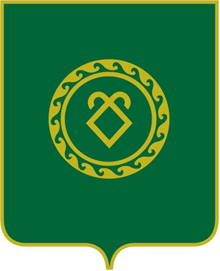 СОВЕТСЕЛЬСКОГО ПОСЕЛЕНИЯКАШКИНСКИЙ СЕЛЬСОВЕТМУНИЦИПАЛЬНОГО РАЙОНААСКИНСКИЙ РАЙОНРЕСПУБЛИКИ БАШКОРТОСТАН